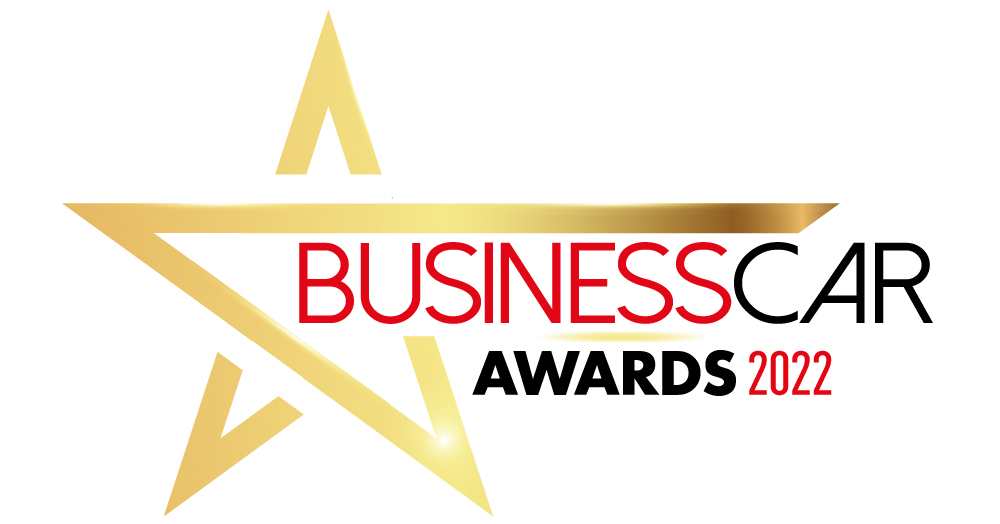 Best Rental CompanyName: Email: Company name: Job title: Telephone: Company entering award: Award accepter and job title: Outline why you think your rental company is worthy of winning this award, include examples of what makes you different from rivals in the market.  Also include examples of fleet customers using your services, demonstrating commitment to the corporate sector.